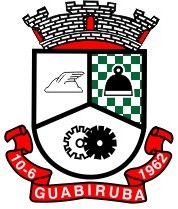 ESTADO DE SANTA CATARINA PREFEITURA MUNICIPAL DE GUABIRUBA SECRETARIA MUNICIPAL DE SAÚDEEDITAL 09/2023 SEMUSClassificação Preliminar dos candidatosA Comissão de Processo Seletivo vem tornar pública a classificação preliminar dos candidatos para o cargo de AGENTE COMUNITÁRIO DE SAÚDE – ÁREA SÃO PEDRO:Guabiruba, 02 de outubro  de 2023.Comissão de Processo SeletivoCandidatosClassificaçãoPontosDANIELA DOS SANTOS DE JESUS WESTPHAL1º6,0JOCIMARA MACHADO VAZ2º1,0SONIA DOS SANTOS ANTÔNIO3º1,0FRANCIELE DE OLIVERIO4º1,0CARLOS EDUARDO ANACLETO HORNER 5º1,0ENZO RODRIGO CARMINATI6º1,0KAIQUE HADWIG7º1,0IRACI LEITE DA SILVA LOFFHAGEN8ºDESCLASSIFICADAGUILHERME SILVA SOARES9ºDESCLASSIFICADOIVANI DA SILVA SOARES10ºDESCLASSIFICADAMARCIA BELLO11ºDESCLASSIFICADAREGINA SOARES12ºDESCLASSIFICADAJACQUELINE RAIOL DA SILVA13ºDESCLASSIFICADAEMERSON DE SOUZA OLIVEIRA14ºDESCLASSIFICADONAIANE APARECIDA SOUZA15ºDESCLASSIFICADACARLOS ANTONIO LIMA BARBOSA16ºDESCLASSIFICADOMARCIO DO NASCIMENTO17ºDESCLASSIFICADOTATIANE ARCELES PIRES18ºDESCLASSIFICADAJANETE BORTOLATTO IZUCK DE ALMEIDA19ºDESCLASSIFICADATAINÁ CECÍLIA DOS SANTOS SILVA20ºDESCLASSIFICADA